5 КЛАСС	6 КЛАСС	7 КЛАСС	8 КЛАСС	КЛАССНЫЙ РУКОВОДИТЕЛЬ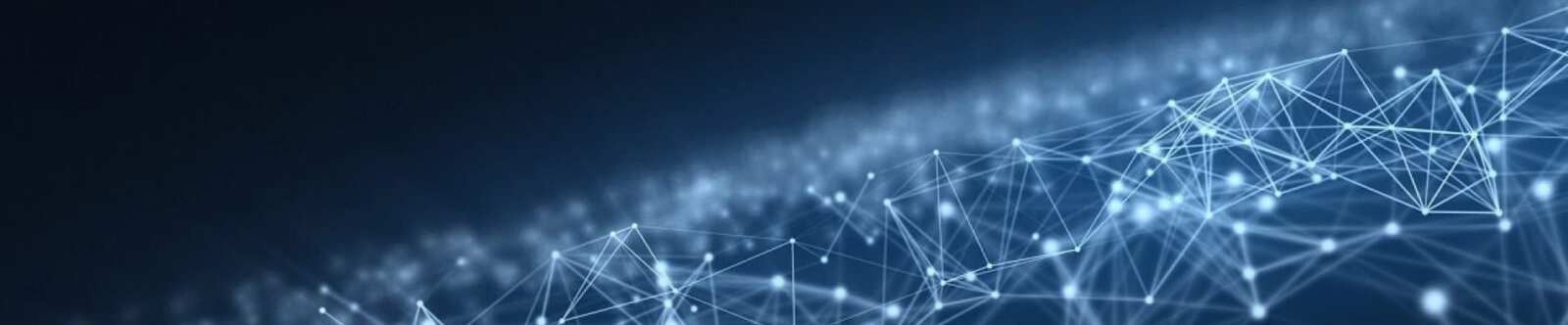 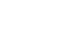 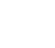 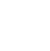 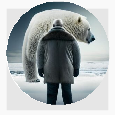 Что такое дружба — классный часОт Глеб Беломедведев СЕН 28, 2023	 #видео, #друг, #дружба, #загадки, #кроссворд, #пазлы, #презентация,#ребус, #стихотворение, #технологическая карта  Время прочтения: 21 минут(ы)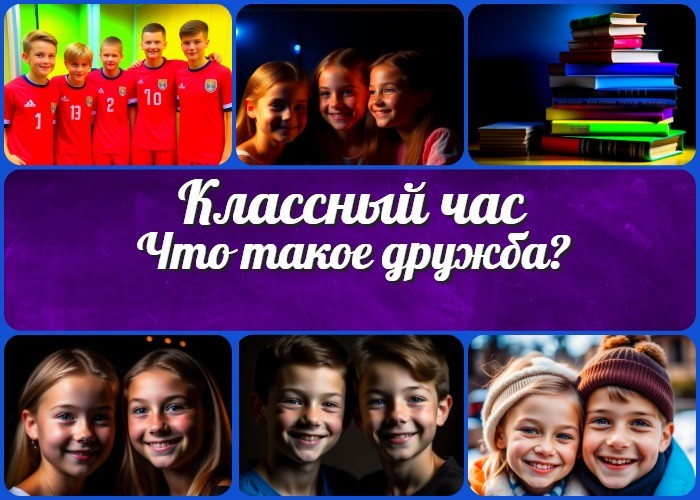 «Что такое дружба?» — классный час ВступлениеДорогие коллеги-классные руководители! Сегодня мы проведем классный час, посвященный такой важной и актуальной теме, как «Что такое дружба?» Вместе с вами, мы поможем нашим ученикам глубже понять смысл этого понятия и научим их ценить настоящих друзей. Кроме того, я предоставлю вам технологическую карту, бесплатную презентацию, кроссворд, ребус загадки и другие материалы для проведения классного часа.Выберите похожие названияСценарий классного часа «Друзья: кто они и почему они важны» Разработка плана мероприятия «Дружба как ценное сокровище» Воспитательный урок «Секреты настоящей дружбы»Возраст детей10-14 летКласс5,6,7,8 класс(Шаблон мультиклассного мероприятия. Откорректируйте для своей возрастной группы и выберите подходящую активность внизу конспекта)Дата проведения[укажите дату проведения]Вид занятияКлассный часТип мероприятияВоспитательноеФорма организации классного часаИнтерактивная беседаЦельСформировать понимание дружбы как важного аспекта человеческой жизни, научить ценить настоящих товарищей и развивать навыки взаимопомощи.ЗадачиОбучающая:Раскрыть понятие из темы.Способствовать углубленному осмыслению этих понятий.Развивающая:Развивать коммуникативные навыки учащихся.Способствовать развитию эмпатии и умению слушать и слышать остальных.Воспитательная:Подчеркнуть важность истинных соратников в жизни человека. Практиковать навыки взаимопомощи при решении различных проблем. Учить доброжелательности, стремлению понимать партнёра.Учить разделять радости и печали.Ожидаемые результатыЛичностные:Формирование у учащихся понимания значения этого слова. Развитие навыков взаимопомощи и поддержки.Метапредметные:Улучшение коммуникативных навыков. Развитие эмпатии.Предметные:Понимание смысла понятий «дружба», «друг», «товарищ».Методические приемы, методы, технологии обученияИнтерактивная беседа. Работа в группах.Анализ ситуаций из жизни.Прогнозируемый результатУчащиеся глубже понимают смысл отношений, ценят настоящих товарищей и способны оказывать им поддержку. Улучшение коммуникативных навыков и развитие эмпатии.Предварительная работаПодготовьте идентификационные карточки для учащихся с вопросами. Подготовьте презентацию с иллюстрациями и сценарием беседы.Оборудование и оформление кабинетаКомпьютер с проектором, доска,маркеры,карточки с вопросами.Ход занятия / Ход мероприятияОрганизационный моментПрежде чем мы начнем наше увлекательное путешествие, давайте убедимся, что все готовы и внимательны.Пожалуйста, удостоверьтесь, что ваши стулья удобно расположены, что вам хорошо виден наш проекционный экран, и вы готовы к обсуждению важной темы. Пожалуйста, поднимите руку, если вы готовы начать наше занятие. Великолепно, вы все готовы!Актуализация усвоенных знанийДорогие ребята, прежде чем мы начнем, давайте вспомним, о чем мы говорили на предыдущем классном часе, который был посвящен теме «Что такое совесть?». Кто помнит, что такое совесть? Можете поделиться своими мыслями.Совесть — это то внутреннее чувство, которое подсказывает нам, что правильно, а что неправильно. Мы говорили о том, как важно слушать свою совесть и действовать с моральным чувством.Вступительное слово классного руководителя (сообщение темы)Дети! Сегодня мы собрались, чтобы поговорить об очень важном и увлекательном. Наша тема — «Что такое дружба?» Дружба — это одно из самых замечательных чувств, которые могут существовать в мире. Она сопровождает нас с детства и до самой старости. Давайте вместе разберемся, что это такое, почему она так ценна и как мы можем стать лучшими друзьями.Это особое чувство, которое связывает нас с теми, кто нам близок и дорог. Вместе мы узнаем, какие качества делают наши отношения с товарищами настоящими, и как мыможем поддерживать человека в самых разных ситуациях.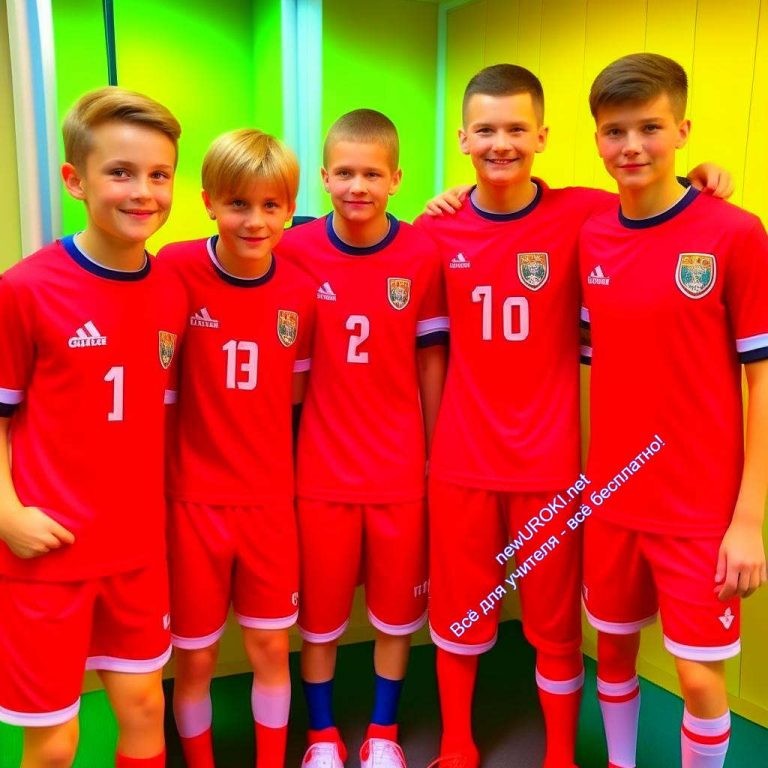 Давайте открыто обсудим эту тему, зададим вопросы и постараемся лучше понять, что это такое и как она делает нашу жизнь ярче и счастливее. Начнем наше увлекательное путешествие в этот мир!Основная частьИллюстративное фотоПонятие дружбыДавайте начнем с того, что попробуем разобраться в этом понятии. Дружба — это слово, которое мы часто слышим и употребляем, но не всегда задумываемся, что оно на самом деле означает.Дружба — это особые отношения между людьми, основанные на взаимной привязанности, поддержке и уважении. Когда у тебя есть друг, ты знаешь, что всегда можешь на него полагаться, что он поддержит тебя в трудную минуту и будет радоваться вместе с тобой в моменты радости. Эти люди делят между собой свои чувства, переживания, радости и печали. Они готовы помочь и всегда находят время для общения.Обсуждение понятия «дружба» и его важностиДавайте подумаем: почему она так важна? Почему мы все стремимся найти настоящих друзей и поддерживать дружеские отношения? Ведь дружба — это не просто слово, это чувство, которое делает нашу жизнь богаче и ярче.Друзья помогают нам стать лучше, они поддерживают нас, когда нам нужна помощь и совет. Они делят с нами свои интересы и хобби, учат чему-то новому. Вместе сдрузьями мы проводим время весело и интересно, устраиваем встречи и приключения. Это делает нас счастливыми.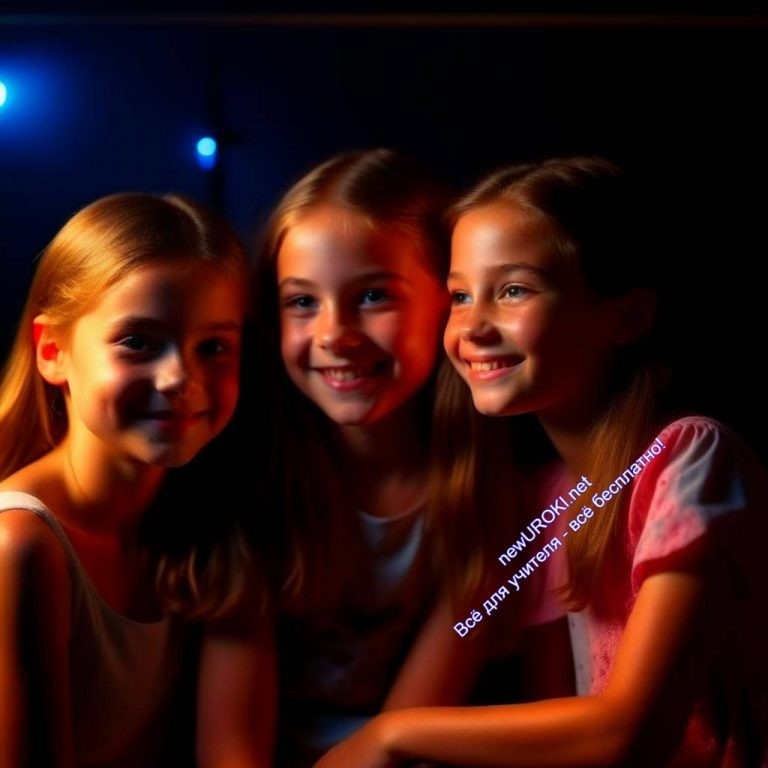 Взаимодействие с учащимися: что они понимают под дружбой?Теперь давайте послушаем вас, дорогие ребята. Что вы понимаете под словом«дружба»? Какие чувства и качества свойственны настоящим приятелям? Можете поделиться своими историями, если они есть.(Здесь классный руководитель дает слово учащимся, чтобы они могли выразить свое понимание и поделиться своими впечатлениями и историями.)Друг, товарищ, соратникИллюстративное фотоРазъяснение разницы между понятиями «друг», «товарищ», «соратник».Сегодня мы поговорим о таких важных понятиях, как «друг», «товарищ» и «соратник». Эти слова, хоть и часто употребляются как синонимы, имеют разные оттенки значения.	Товарищ — это человек, с которым ты можешь провести время, учиться, играть и общаться. Товарищи делят общие интересыи хобби, их объединяет общность занятий и увлечений. Товарищи могут быть хорошими компаньонами, с которыми всегда весело и интересно.Групповая дискуссия: какие качества присущи настоящему другу?Для начала, давайте представим, что дружба — это как цветок. Каждое качество, которое делает друга настоящим, подобно лепестку этого цветка. И чем больше качеств, тем красивее и ярче цветет наши отношения.Первое важное качество — искренность. Настоящий друг всегда говорит правду и не скрывает своих чувств. Он не прикрывается ложью и не предает тебя за спиной.Второе качество — поддержка. Друзья всегда готовы помочь. Они поддерживают в трудные моменты и радуются вместе в хорошие дни. Когда у тебя сложная ситуация, настоящий друг приходит на помощь.Третье важное качество — доверие. Товарищи делятся своими секретами и мыслями. Они знают, что их доверие не будет нарушено.Четвертое качество — участие. Друзья всегда интересуются твоим состоянием. Они поддерживают тебя в увлечениях и хобби.Пятое качество — совместное время. Настоящие друзья проводят много времени вместе. Они гуляют, играют, учатся и общаются. Совместное время укрепляет дружбу.Шестое качество — понимание. Они всегда стараются понять тебя. Они готовы выслушать и понять чужую точку зрения.Седьмое качество — помощь. Они готовы помочь не только словами, но и делом. Они помогают в учебе, в бытовых вопросах и в трудных жизненных ситуациях.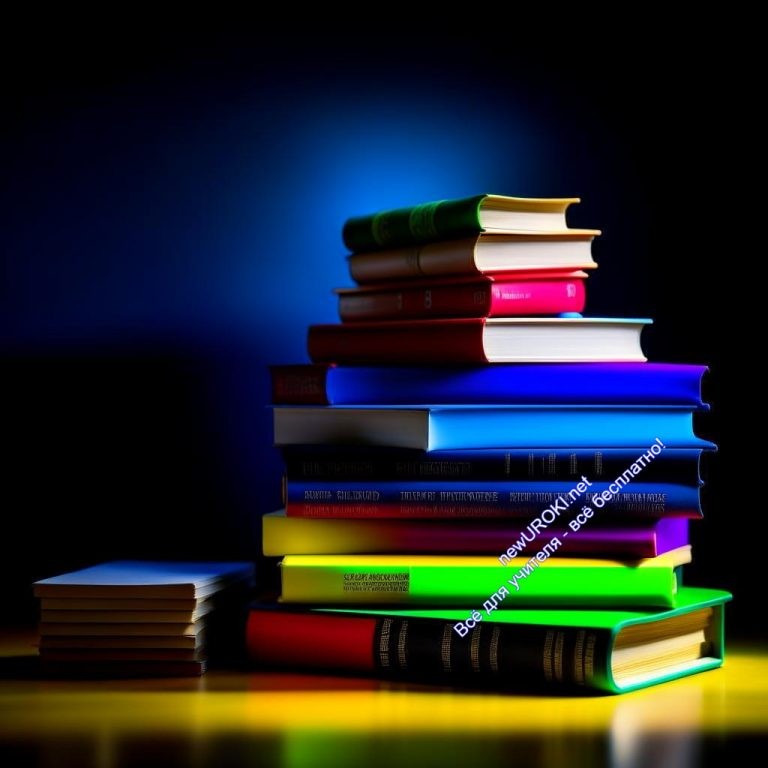 И, наконец, восьмое качество — уважение. Эти люди взаимно уважают себя. Они уважают чужие правила, мнения и чувства.Давайте теперь перейдем к обсуждению. Какие из этих качеств вам кажутся самыми важными? И что для вас лично это значит? Делитесь своими мыслями, рассказывайте истории из своей жизни.Истинная дружбаИллюстративное фотоРассказ о настоящей бескорыстной дружбе.Истинная дружба — это, прежде всего, бескорыстная. Это значит, что настоящий друг не дружит с нами ради какой-либо выгоды. Он не общается с нами из-за нашего статуса, денег или влияния. Он дружит с нами потому, что мы ему нравимся такими, какие мы есть. В истинной дружбе нет места эгоизму и жажде личной выгоды.Друзья делают нашу жизнь богаче и интереснее. Они разделяют с нами радости и горести, поддерживают в трудную минуту и готовы выслушать нас. Вместе с товарищами можно преодолевать все трудности, и веселиться вместе в моменты радости.Давайте подробнее разберемся, что такое истинная товарищество. Настоящие друзья всегда рядом, когда вам нужна поддержка. Они готовы выслушать вас, даже если у них самих много дел. Они всегда честны и откровенны с вами. Они не скрывают от вас ничего и готовы поддержать вас в любой ситуации.Она также проявляется в том, что вы готовы помогать близкому человеку без ожидания какой-либо выгоды. Настоящие друзья не считают, сколько раз им помогли, они всегда готовы оказать вам поддержку.Анализ примеров из литературы и жизни.Давайте начнем с примеров из литературы. Литература – это замечательный источник мудрости и знаний, и в ней мы часто находим замечательные истории.Раскольников и Разумихин — «Преступление и наказание», автор Ф. М. ДостоевскийВы, наверное, слышали о романе «Преступление и наказание» Федора Михайловича Достоевского. Главный герой этой книги, Родион Раскольников, оказывается в тяжелой жизненной ситуации. И вот ему встречается – Дмитрий Прокофьевич Разумихин.Разумихин всегда готов помочь и поддержать Раскольникова, даже в самые тяжелые моменты. Эта братство помогает Родиону найти путь к истинному смыслу жизни и исправить свои ошибки.Пьер Безухов и Андрей Болконский — «Война и мир», автор Л.Н. ТолстойВеликий роман Льва Николаевича Толстого «Война и мир» рассказывает о судьбах нескольких героев, и одной из важных тем в этой книге является дружба. Пьер Безухов и Андрей Болконский – два разных человека, но их товарищество прошло через многое. Они взаимно помогали в сложные моменты, поддерживали и верили в идеалы.Атос, Портос, Арамис и д’Артаньян — «Три мушкетера», автор Александр ДюмаА теперь давайте перенесемся во времена мушкетеров с романом Александра Дюма«Три мушкетера». Герои этой книги — Атос, Портос, Арамис и д’Артаньян – это настоящие союзники и партнёры, которые всегда готовы идти друг за друга ради защиты и поддержки. Их дружба — это яркий пример верности и стойкости.Таким образом, литература учит нас, что настоящее братство — это когда вы готовы поддержать в самые тяжелые моменты и верить в своих приятелей.Важность друзей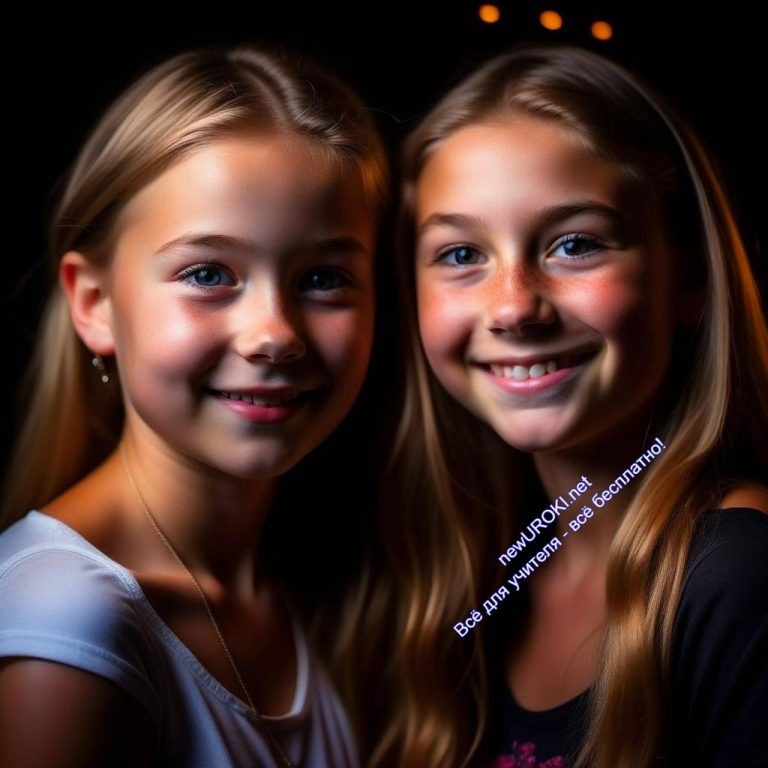 Иллюстративное фотоДрузья всегда рядом, когда ты чувствуешь себя одиноким или грустным. Они готовы выслушать, поддержать и посоветовать. С ними можно разделить свои радости и печали, и это делает нас сильнее.Рассказ о пользе общения с друзьямиОбщение помогает нам развиваться и становиться лучше. Когда мы общаемся с ними, мы учимся понимать чужие чувства и эмоции, учимся решать конфликты мирно и находить компромиссы.Друзья поддерживают наши увлечения и интересы. Они могут разделить с нами наше увлечение спортом, музыкой, книгами или чем-то еще. Иногда они вдохновляют нас на достижение новых вершин.Общение с друзьями – это возможность учиться чему-то новому. Мы можем узнавать от них, делиться опытом и вместе решать задачи.Кроме того, всегда готовы помочь. Они могут поддержать словами или делом, когда нам нужна помощь. Дружба – это обоюдная поддержка, и важно помнить, что мы всегда можем полагаться на них.Итак, дорогие дети, дружба – это нечто прекрасное и важное в нашей жизни. Берегите своих друзей, цените их и будьте им верными. Ведь они делают наш мир лучше и счастливее.Навыки взаимопомощи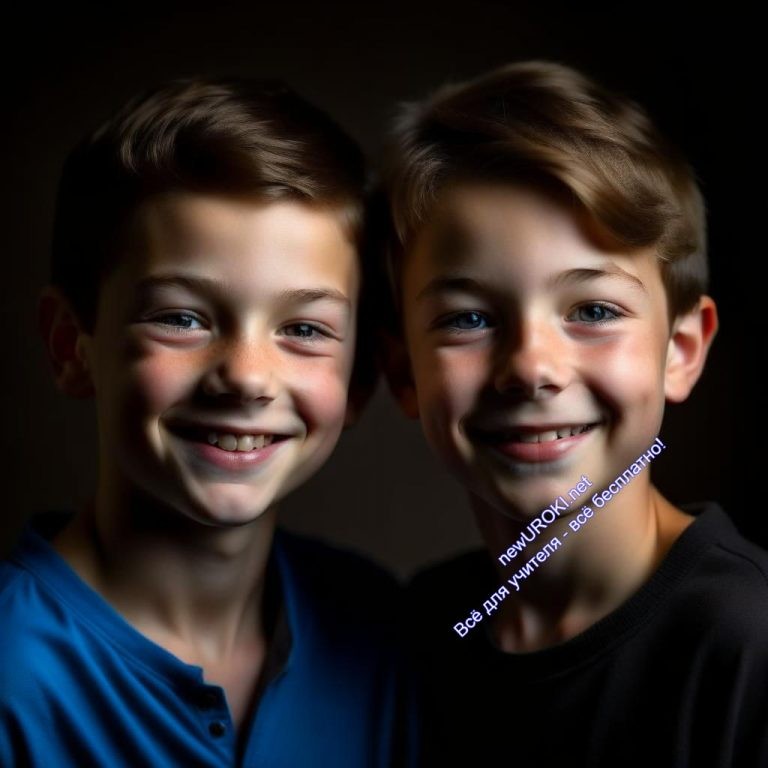 Иллюстративное фотоСегодня узнаем о еще одном важном аспекте этой замечательной темы – навыках взаимопомощи.Что такое взаимопомощь? Это когда мы готовы прийти на помощь нашим друзьям в трудный момент. Давайте вместе обсудим ситуации, когда друзья могут помочь друг другу.Сценарий 1. Уроки и школьные трудностиВот у нас есть два лучших друга, Анна и Петя. Анна хорошо учится, а Петя часто испытывает трудности с математикой. Однажды, Анна решила помочь Пете. Она провела с ним несколько дополнительных уроков по математике, объяснила ему сложные темы и дала полезные советы. Благодаря этой взаимопомощи Петя стал лучше разбираться в математике и получать хорошие оценки.Сценарий 2. Поддержка в сложных ситуацияхИногда в жизни случаются неприятные ситуации. Например, Максим потерял своего питомца. Это было для него очень тяжело. В такой момент друзья могут дать ему понимание и поддержку. Может быть, вы пригласите Максима погулять в парке, чтобы отвлечься, или просто послушаете его, когда он захочет поговорить.Сценарий 3. Помощь в учебных заданияхКакие задачи бывают у друзей в школе? Может быть, это совместный проект, доклад, или даже подготовка к контрольной работе. Важно уметь работать сообща и помогать. Например, вы можете разделить обязанности: один будет искать информацию, адругой будет готовить презентацию. Так вы сможете справиться с задачей быстрее и легче.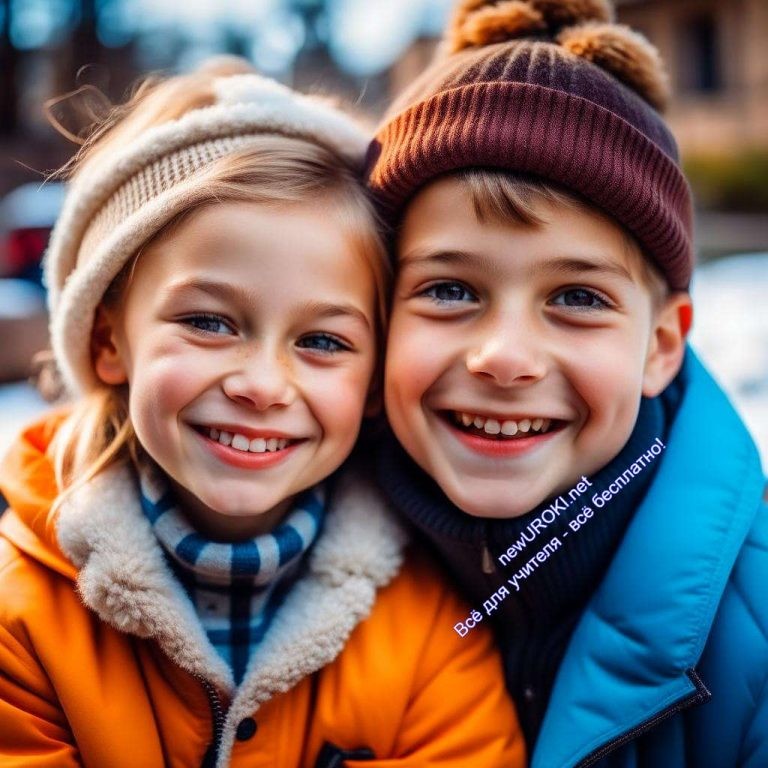 Ролевая игра: сценарии помощи и поддержкиА теперь давайте попробуем в ролевой игре сыграть сценарии помощи и поддержки. Для этого давайте разделимся на пары и выберем случай из жизни, когда одному из вас нужна помощь, а другой может прийти на помощь. Например, это может быть ситуация, когда вы потеряли учебник, и ваш друг предлагает поделиться своим. Или когда у вас сломался велосипед, и ваша подруга предлагает доехать до школы вместе. Подумайте над сценарием, а потом давайте представим, как бы вы взаимодействовали в этой ситуации.Таким образом, взаимопомощь – это важный аспект дружбы. Будьте готовы приходить на помощь своим друзьям, и вы увидите, как ваша дружба станет еще крепче и ярче.Ценность и важность близких отношенийИллюстративное фотоБлизкие отношения – это связи, которые мы создаем с иными людьми на основе взаимопонимания, поддержки и доверия. Это отношения, в которых мы можем быть сами собой, чувствовать себя комфортно и безопасно.Когда у нас есть близкие отношения, мы знаем, что всегда можем рассчитывать на поддержку и понимание. Это как опора, на которой можно полагаться, когда в жизни возникают трудности.Важно понимать, что они требуют усилий и внимания. Нам нужно уделять время своим друзьям, слушать их, проявлять заботу и внимание. Иногда нам приходится учиться прощать и принимать друг друга такими, какие мы есть.Они обогащают нашу жизнь. Мы разделяем с друзьями радость от успехов и находим поддержку в трудные моменты. Мы можем открывать свои чувства и эмоции, зная, что нас выслушают и поймут.Когда у нас есть близкие отношения, мы чувствуем себя более уверенно и счастливо. Мы знаем, что есть люди, которые нам дороги, и которым мы тоже дороги.Итак, близкие отношения – это нечто ценное и важное в нашей жизни. Давайте беречь и развивать их, чтобы наше общение с близкими людьми делало наш мир ярче и счастливее.РефлексияДорогие ученики, сегодня мы обсудили важное чувство, которое сближает нас. Я надеюсь, что вы лучше понимаете, что такое товарищество между людьми.Теперь давайте подумаем о том, какие чувства и мысли у нас вызвала наша беседа. Каждый из вас может взять лист бумаги и записать свои размышления о дружбе. Это может быть коротким рассказом, стихотворением или даже рисунком.После того как вы закончите, мы можем поделиться своими идеями и создать общую доску, на которой будет отражена наша рефлексия. Помните, что каждый из вас внес вклад в эту беседу, и ваши мысли важны.Подведение итогов занятияУважаемые ребята, сегодня мы обсудили важную тему о том, какие чувства и отношения существуют между людьми. Мы попробовали понять, что делает эти отношения особенными и значимыми.Основной посыл нашего разговора заключается в том, что дружба — это глубокое взаимопонимание, поддержка и уважение между людьми. Мы узнали, что у каждого из нас есть возможность найти того, кто готов поддержать, выслушать и помочь.Важно помнить, что дружба — это двусторонний процесс. Чтобы иметь хорошего друга, нужно быть готовым самому им стать. Берегите своих близких, учитеся прощать и делиться радостью.Наши размышления сегодня помогут нам лучше понимать, как строить крепкие и долгие отношения. Мы всегда можем возвращаться к этой теме и более подробно обсуждать её в будущем. Я надеюсь, что каждый из вас ощущает, что у него есть друзья, на которых можно полагаться в любой момент.Спасибо, что были сегодня внимательными и открытыми. Помните, что дружба — это важное и ценное явление, и храните это сокровище в своих сердцах всегда.ЗаключениеСпасибо за активное участие! Я надеюсь, что наши ученики станут лучше понимать смысл дружбы и научатся ценить этот драгоценный дар.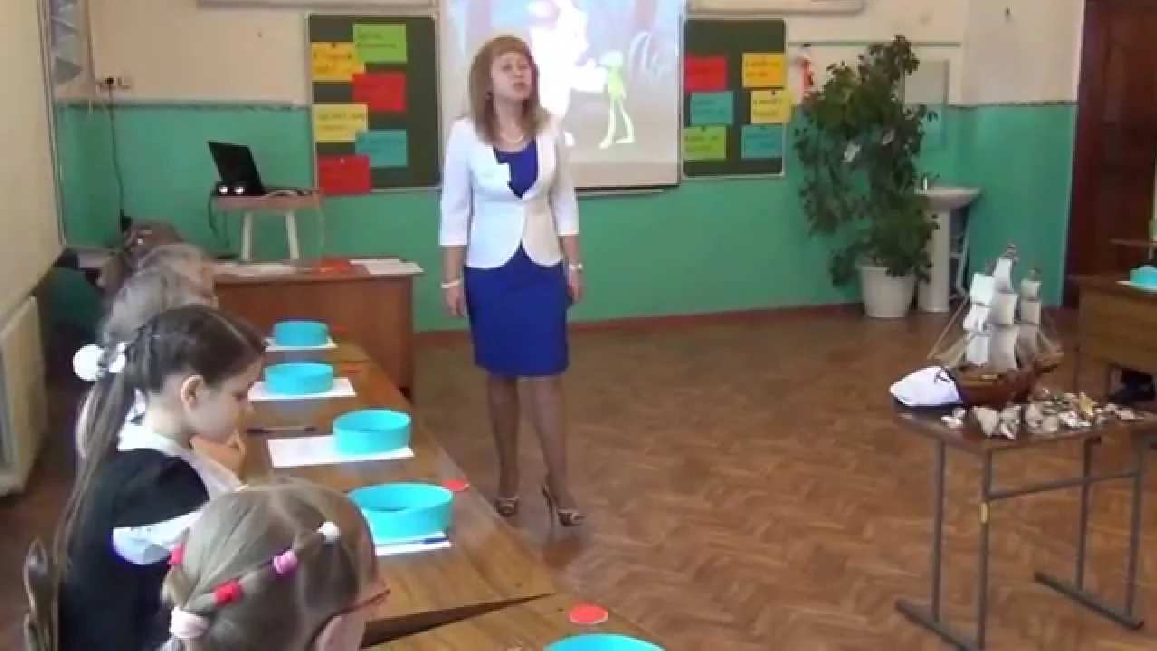 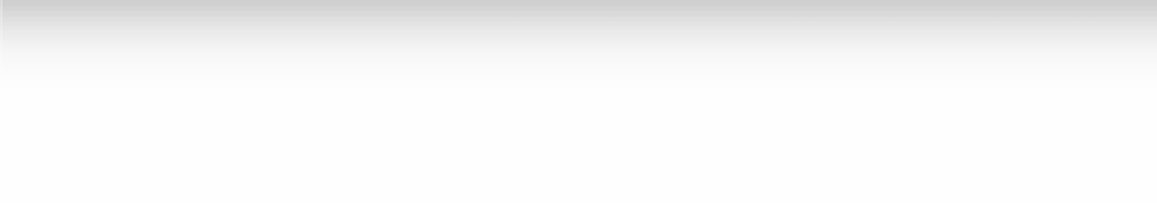 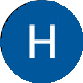 Технологическая картаСкачать бесплатно технологическую карту классного часа по теме: «Что такое дружба?»Смотреть видео по темеВидео классный час о "Дружбе"СтихотворениеОльга Сергеева-Саркисова https://stihi.ru/2014/02/13/7622Дружба. детямРаз морозною зимой, шла из леса я домой. По лыжне я пробегаю…Вижу ЧУДО!…Замираю…На лыжне сидит лисица! Вся на солнце золотится! Посмотрела на меня,в снег за кустик прилегла…Вижу… след она берёт, по лыжне за мной идёт… Так дошла до дома яи лиса со мной пришла…Я достала пирожок…-Кушать хочешь? -На,дружок! Отдала ей пирожок,Приходи ещё, дружок!И теперь здесь каждый вечер назначаем с нею встречи… Все смеются:-» Вот дела!Ты родню приобрела!»Ходит рыжая лисица шёрстка золотом лоснится… Как в окошко погляжу,ждёт меня,- и я бегу!Слышу …шутят там друзья,-«Поспеши! Пришла родня! Да,красивая лисица,с нею можно породниться!»Что друзья хотят сказать? Не могу я их понять……Отродясь в моей родне- рыжих не было в семье!***Вот пойду я на лыжню, медвежоночка возьму… Вечно всё зверьё за мной ходит летом и зимой!Кроссворд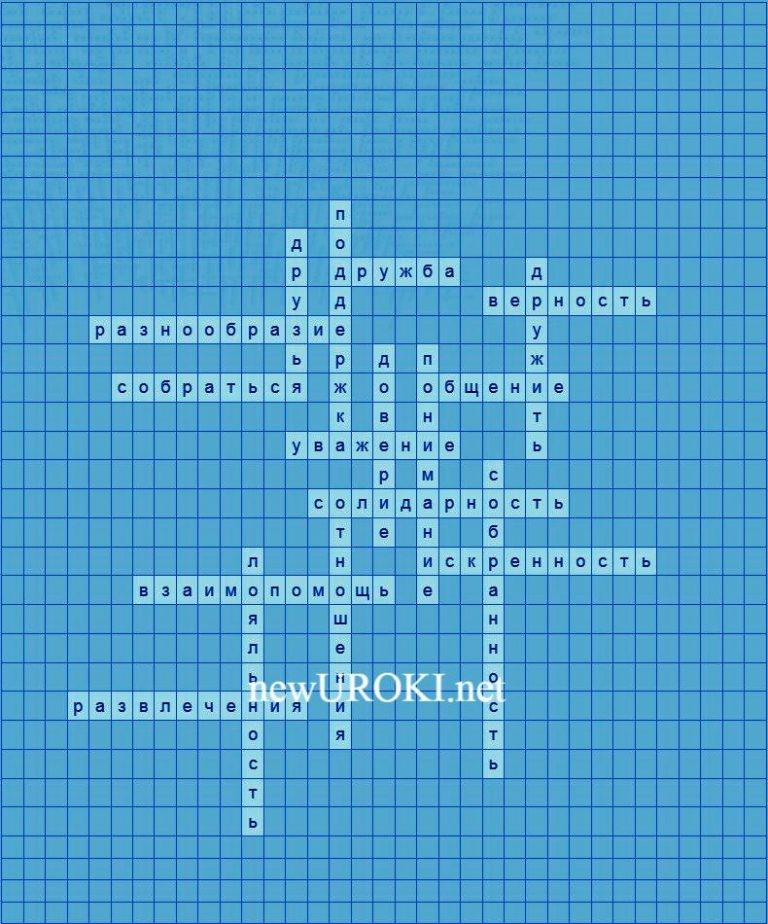 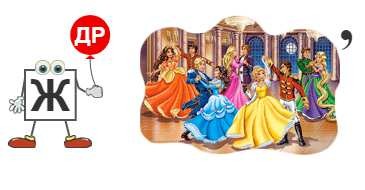 КроссвордСкачать бесплатно кроссворд на классный час в средних классах по теме: «Что такое дружба?» в формате WORDЗагадкиМы всегда вместе, друг от друга не отстаем, кто мы такие? (Приятели)Это чувство, которое растет, как цветок, кто оно? (Близкий товарищ)Мы вместе играем, смеемся и плачем, кто это? (Собеседник)Этот человек поддержит тебя в самый тяжелый момент, что это за человек? (Верный)Кто всегда рядом, когда ты в беде или радости? (Надежный товарищ)РебусРебусЕсли одни буквы каким либо образом держат другие буквы, то где-то по смыслу нужно подставить предлоги «с» или «у».Пазлы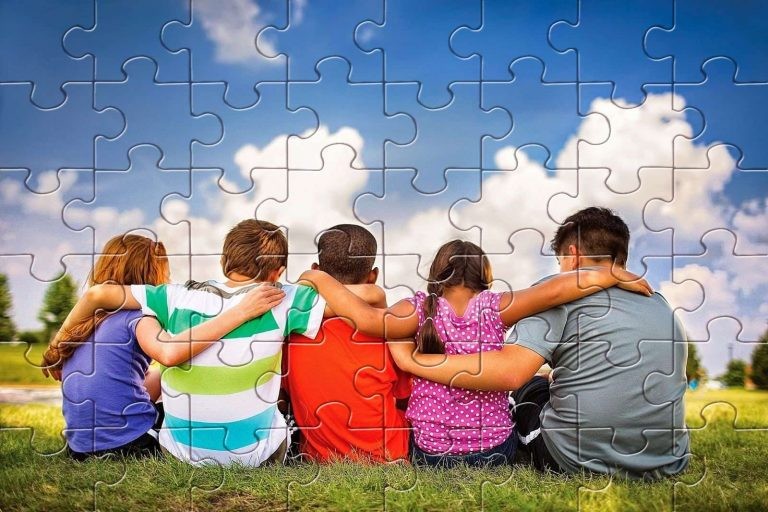 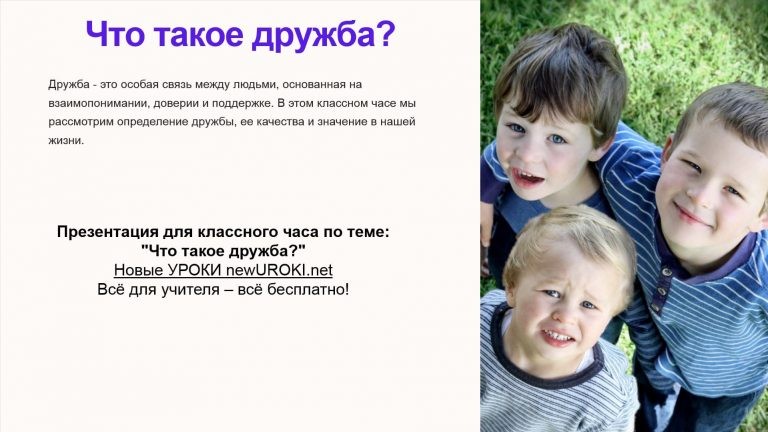 Пазлы(Распечатайте, наклейте на плотную бумагу, разрежьте)ПрезентацияПрезентацияПрезентация на классный час по теме: «Что такое дружба?» скачать бесплатно в формате PowerPointСписок источников и использованной литературы«Взаимопомощь и поддержка в общении» — Автор: Юрченко И.Ж., Издательство: Розовое Облако, Москва, 2005 г., 150 страниц.«Тайны долгих и тёплых отношений» — Автор: Сугдалина О.Н., Издательство: Сириус, Санкт-Петербург, 2003 г., 120 страниц.«Любовь и доверие в общении» — Автор: Манеркова А.А., Издательство: Книжные Приключения, Екатеринбург, 2002 г., 95 страниц.«Поддержка и взаимопонимание» — Автор: Группа авторов, Издательство: Казань-пресс, Казань, 2001 г., 110 страниц.«Верность и доверительные отношения» — Автор: Краснова Л.М., Издательство: Сибирь, Новосибирск, 2004 г., 135 страниц.Скачали? Сделайте добро в один клик! Поделитесь образованием с друзьями! Расскажите о нас!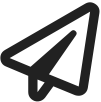 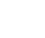 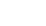 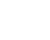 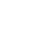 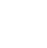 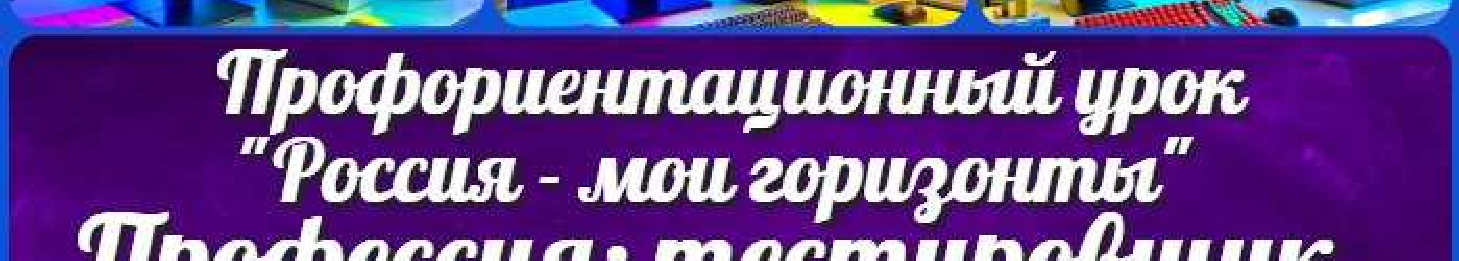 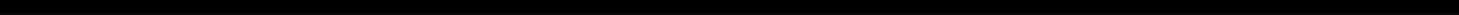  Слова ассоциации (тезаурус) к уроку: доверие, верность, мир, жвачка, поддержка, помощь, улыбка, сырок, вражда, надежность При использовании этого материала в Интернете (сайты, соц.сети, группы и т.д.) требуется обязательная прямая ссылка на сайт newUROKI.net. Читайте "Условия использования материалов сайта"Профессия: тестировщик — профориентационный урок«Россия – мои горизонты» 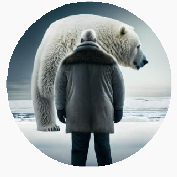 Профессия: тестировщик — профориентационный урок «Россия – мои горизонты»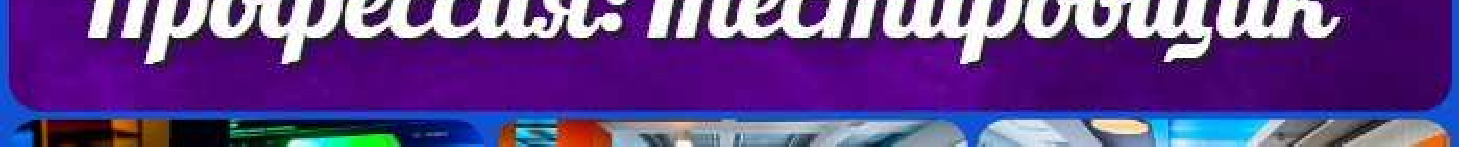 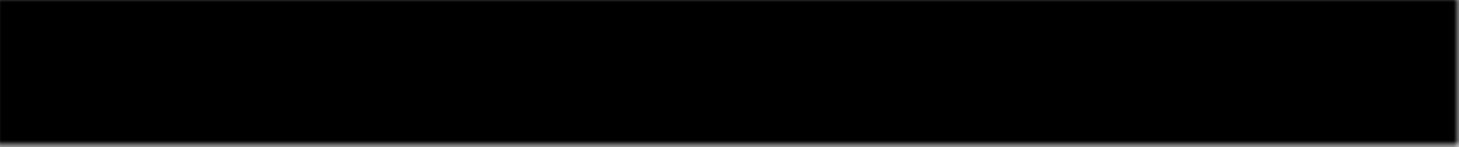 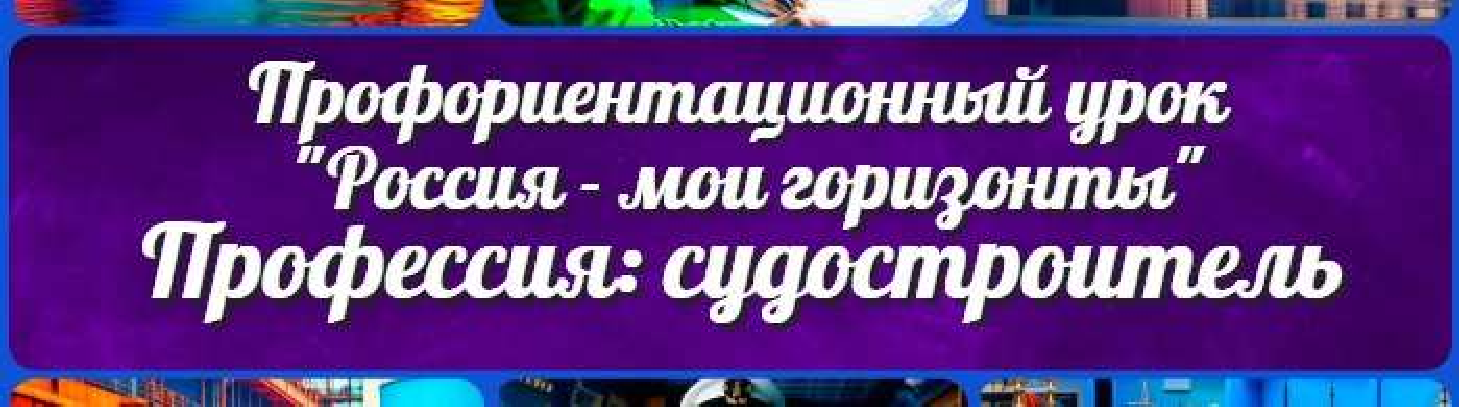 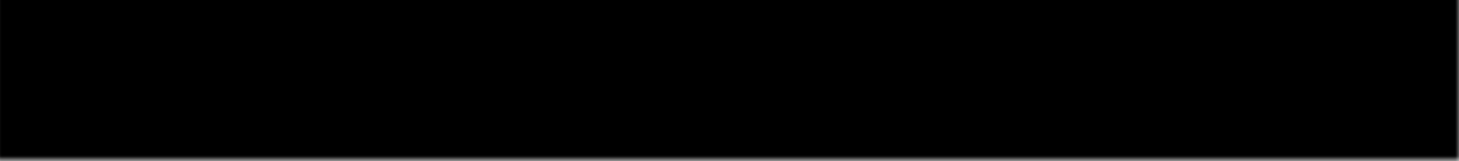 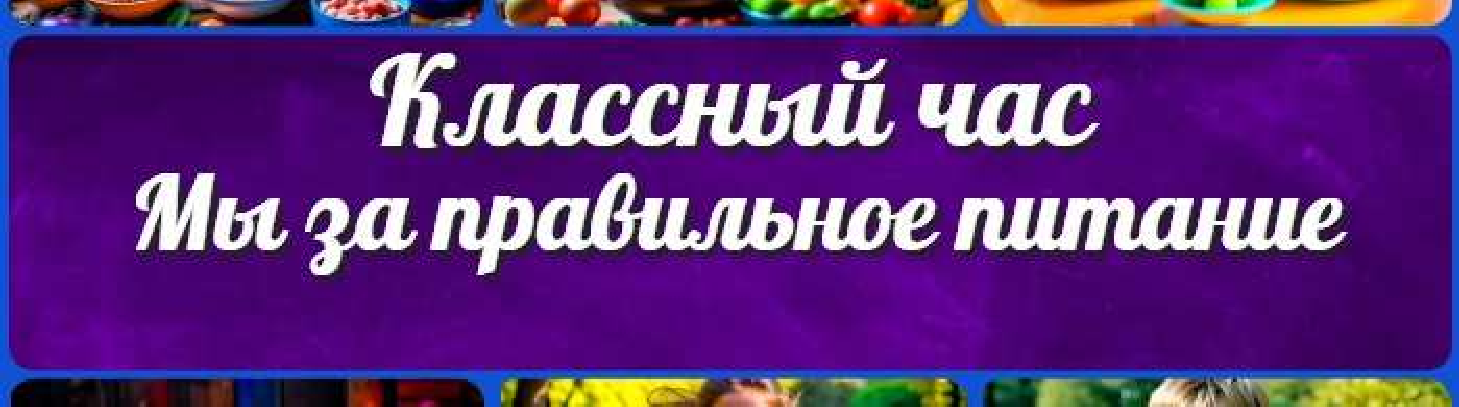 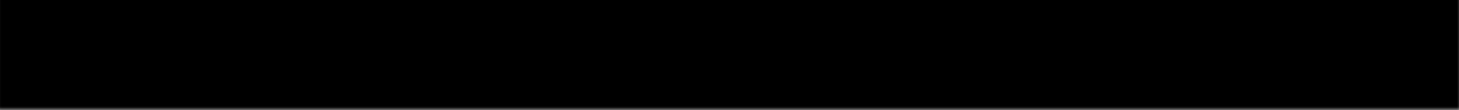 Мы за правильное питание — классный часБиологияГеография 5 класскласскласскласскласскласс ГеометрияДиректору и завучу школы Должностные инструкцииИЗОИнформатика ИсторияКлассный руководитель 5 класскласскласскласскласскласскласс Профориентационные урокиМатематика МузыкаНачальная школаОБЖОбществознание Право ПсихологияРусская литература Русский языкТехнология (Труды) Физика ФизкультураХимия Экология ЭкономикаКопилка учителяСценарии школьных праздников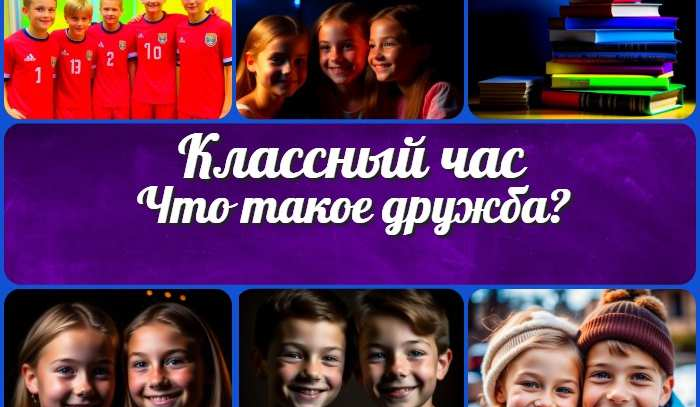 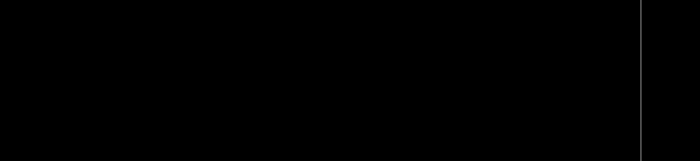 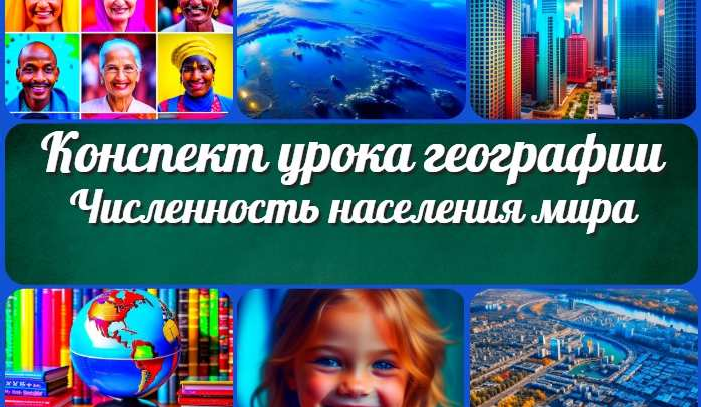 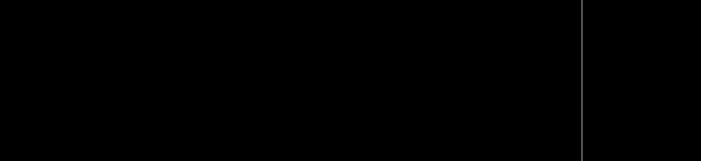 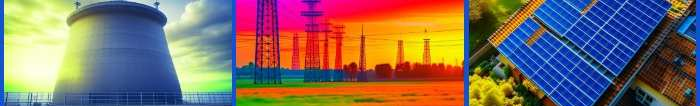 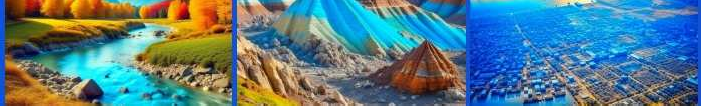 Новые УРОКИ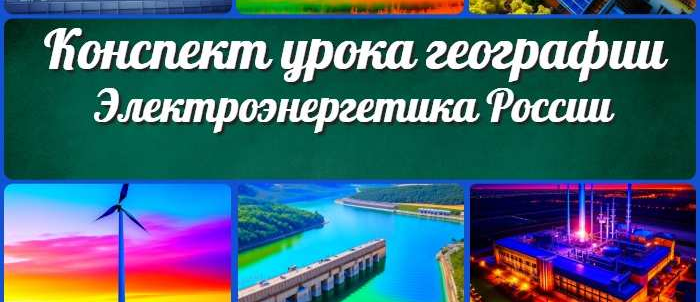 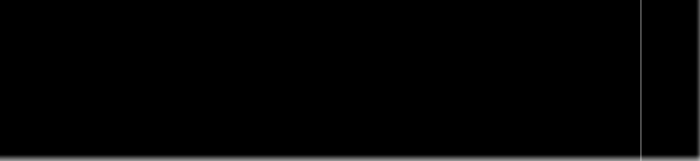 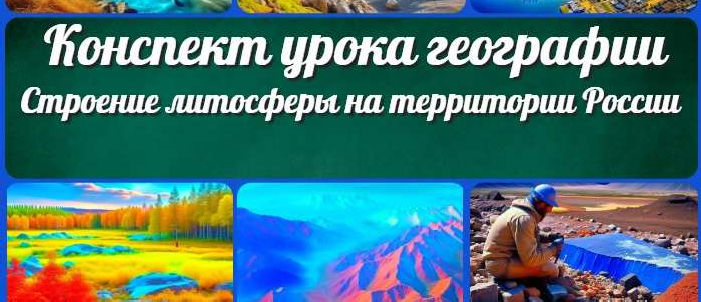 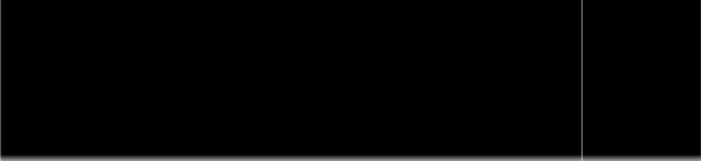 Новый сайт от проекта UROKI.NET. Конспекты уроков, классные часы, сценарии школьных праздников. Всё для учителя - всё бесплатно!Главная	О сайте	Политика конфиденциальности	Условия использования материалов сайтаДобро пожаловать на сайт "Новые уроки" - newUROKI.net, специально созданный для вас, уважаемые учителя, преподаватели, классные руководители, завучи и директора школ! Наш лозунг "Всё для учителя - всё бесплатно!" остается неизменным почти 20 лет! Добавляйте в закладки наш сайт и получите доступ к методической библиотеке конспектов уроков, классных часов, сценариев школьных праздников, разработок, планирования, технологических карт и презентаций. Вместе мы сделаем вашу работу еще более интересной и успешной! Дата открытия: 13.06.2023